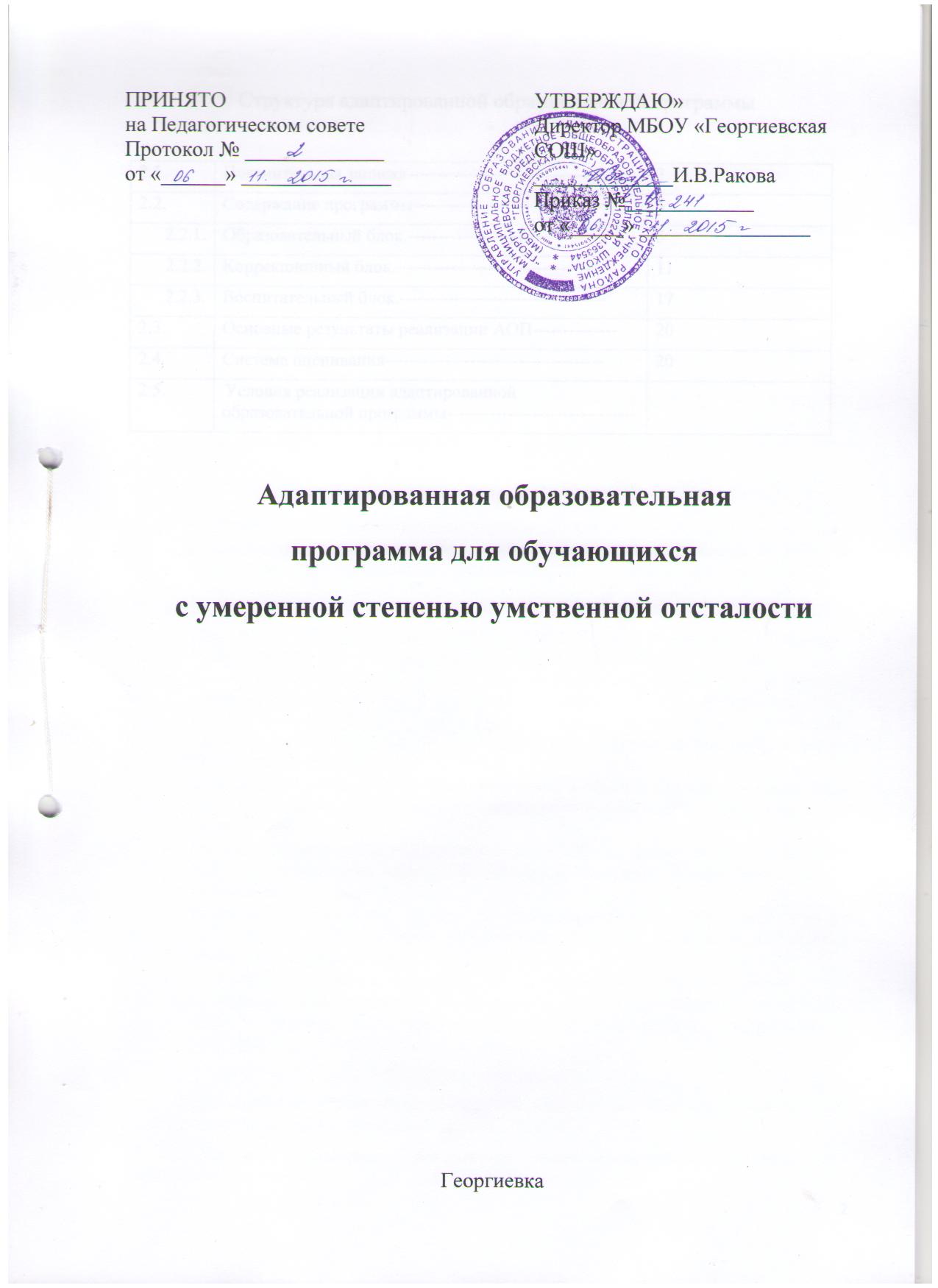 Структура адаптированной образовательной программы2.1. Пояснительная записка.Адаптированная образовательная программа разработана в соответствии с документами, регламентирующими коррекционно-развивающую работу в специальных (коррекционных) классах, группах в условиях общеобразовательного учреждения:Законом об образовании в РФ № 273 – ФЗ;Концепцией развития специального образования детей с ограниченными возможностями здоровья в Красноярском крае (Приложение № 1 к распоряжению Правительства Красноярского края от 16.02.2009 № 105 – р);Письма Минобразования РФ «О защите конституционных прав на образование детей-инвалидов, страдающих умственной отсталостью» (от 24.01. 2003 N 01-50-25/32-05);Постановлением Правительства Российской Федерации от 19.03.2001 №196 «Об утверждении Типового положения об общеобразовательном учреждении»;Постановлением Правительства Российской Федерации от 12.03. 1997 № 288 "Об утверждении Типового положения о специальном (коррекционном) образовательном учреждении для обучающихся, воспитанников с отклонениями в развитии";Постановлением Правительства Российской Федерации от 10.03.2000 № 212 "О внесении изменений и дополнений в Типовое положение о специальном (коррекционном) образовательном учреждении для обучающихся, воспитанников с отклонениями в развитии", Письмом Министерства образования Российской федерации «О дополнении перечня типов и видов государственных и муниципальных образовательных учреждений» (№ 29- 1488 – 6 от 05.04.2001);Инструктивным письмом Министерства общего и профессионального образования Российской Федерации от 04.09.97 г. № 48 «О специфике деятельности специальных (коррекционных) образовательных учреждений I-VIII видов»;Санитарными правилами устройства, оборудования, содержания и режима специальных общеобразовательных школ- интернатов, для детей, имеющих недостатки в физическом и умственном развитии, утвержденными заместителем министра здравоохранения СССР и главным государственным санитарным врачом СССР 06.03.86 № 4076-86;Федеральным законом «О внесении изменений в отдельные законодательные Акты РФ по вопросу о гражданах с ограниченными возможностями здоровья» от 30 июня 2007 № 120-ФЗ;Письмом Министерства образования Российской Федерации от 14 декабря 2000 №2 «Об организации работы логопедического пункта общеобразовательного учреждения»;Письмом Министерства общего и профессионального образования РФ от 22.01.1998 №20-58-07ин/20-4 «Об учителях-логопедах и педагогах-психологах учреждений образования»;Методическими рекомендациями по формированию учебных планов для организации образовательного процесса детям с ОВЗ в Красноярском крае от 09.03. 2013 и другими нормативными правовыми документами федерального и регионального уровней.Цель адаптированной образовательной программы максимально возможное всестороннее развитие и социальная адаптация учащихся.Основными задачами реализации адаптированной образовательной программы являются:- формирование представлений обучающихся о себе;- формирование навыков самообслуживания и жизнеобеспечения;- формирование представлений об окружающем мире и ориентации в среде;- развитие навыков коммуникации и общения в доступных видах социальных отношений;- укрепление и охрана здоровья, физическое развитие ребенка;- обучение предметно – практической и доступной трудовой деятельностью;- обучение доступным знаниям по общеобразовательным предметам,имеющим практическую направленность и соответствующим психофизическим особенностям обучающихся;- коррекция недостатков психофизического развития обучающихся.Адресность: учащиеся с умеренной степенью умственной отсталости в соответствии с рекомендациями ПМПК.Продолжительность обучения:Сроки освоения образовательных программ в классах для детей, имеющих сложный дефект развития, могут быть увеличены и определены в     зависимости от индивидуальных возможностей конкретного ребенка и не должны превышать 10 лет.Краткая психолого-педагогическая характеристика лиц с умеренной степенью умственной отсталости, с описанием особенностей их психофизического развития.Умственная отсталость связана с нарушениями интеллектуального развития, которые возникают вследствие органического поражения головного мозга на ранних этапах онтогенеза (от момента внутриутробного развития до трех лет). Общим признаком у всех обучающихся с умственной отсталостью выступает недоразвитие психики с явным преобладанием интеллектуальной недостаточности, которое приводит к затруднениям в усвоении содержания школьного образования и социальной адаптации. При умеренной умственной отсталости интеллектуальный дефект, проявляется в неспособности образовывать отвлечённые понятия при относительной сохранности наглядно - образного мышления, задержке развития навыков чтения и письма, неспособности распознавать отношения событий и предметов во времени и пространстве, недостаточной способности сравнивать понятия и предметы, примитивности эмоциональных реакций, недостаточно развитом воображении. Однако, при оказании индивидуальной помощи, такие дети вполне могут освоить адаптированную программу.Специальные условия обучения и воспитания обучающихся с ОВЗОбучение детей с умеренной степенью умственной отсталости в развитии требуют особых условий, которые способствуют приобщению и вовлечению ребенка в окружающий мир людей, вещей, действий, отношений и других явлений жизни. Основными условиями и факторами, способствующими продвижению психического развития детей, являются их собственная деятельность и сотрудничество взрослого с ними. Обучение имеет практическую направленность, а доступная деятельность (предметная, игровая, коммуникативная, трудовая и др.) является источником знаний об окружающем мире и формирует социальный опыт ребенка.Реализация образовательной программы обеспечивается педагогическими кадрами, имеющими базовое дефектологическое образование. Обучение учащихся по предметам, включенным в образовательную программу, осуществляют учителя. Коррекцию речевых недостатков и формирование основы для овладения навыками коммуникации осуществляют совместно учитель – логопед и учитель.Максимальную коррекцию познавательных процессов осуществляет учитель-дефектолог. Педагог-психолог оказывает содействие психическому здоровью, образовательным интересам, коррекции затруднений в личностном развитии.В школе имеются учебные кабинеты, кабинеты психолога, логопеда. Образовательное учреждение располагает необходимой материально – технической базой, обеспечивающей образовательную деятельность и соответствующую действующим правилам и нормам безопасности.Характеристика социального заказа на образовательные услуги.МБОУ «Георгиевская СОШ» находится в селе, расположенном в 40 км от города Канска. На территории села располагаются Дом культуры, библиотека, работает дошкольное образовательное учреждение.В основной массе школьников социальные условия детей, обучающихся в школе, удовлетворительные. В то же время у определенной группы детей, посещающих школу, нет элементарных условий для выполнения домашних заданий. Семьи, в которых они воспитываются, живут за чертой бедности, что отражено в актах обследования их жилищных условий (это неблагополучные семьи). Наметилась тенденция увеличения количества детей с ограниченными возможностями здоровья.Ежегодно школа проводит акцию «Помоги пойти учиться», на которую охотно откликаются жители села. Главным организатором акции выступает социальный педагог, под руководством которого для нуждающихся детей, обучающихся по специальной (коррекционной) программе VIII вида подбирается набор школьных принадлежностей и детских вещей.Социальный состав обучающихсяПо адаптированной образовательной программе для детей с умеренной степенью умственной отсталости обучаются дети:из многодетных семей - 100 %из малообеспеченных - 100 %воспитывающихся в неполных семьях - 0 %В ходе анализа данных медицинских осмотров выявляются основные проблемы и трудности, стоящие перед школой по сохранению здоровья данной категории учеников. Для детей 2 раза в год проводится медицинский осмотр, который осуществляется на договорной основе специалистами МБУЗ «Астафьевская участковая больница».Сопровождение данных детей осуществляет медицинский работник, закрепленный за образовательным учреждением, который и отвечает за охрану здоровья обучающихся.Организуются совместные профилактические и оздоровительные мероприятия.2.2. Содержание программы.2.2.1.Образовательный блок.Школа реализует адаптированную образовательную программу начального и основного общего образования для обучающихся с ОВЗ, имеет государственную аккредитацию.Адаптированная образовательная программа предусматривает как вариативные формы получения образования, так и различные варианты специального сопровождения детей с ограниченными возможностями здоровья:- обучение в общеобразовательном классе;- в отдельных классах-комплектах по адаптированной общеобразовательной программе начального общего образования;- по индивидуальной программе, с использованием надомной и (или) дистанционной формы обучения.Варьироваться могут степень участия специалистов сопровождения и организационные формы работы.В соответствии с ФЗ № 273 «Об образовании в Российской Федерации» статьи 79 «Об организации получения образования обучающимися с ограниченными возможностями здоровья» пункта 3, предусматривается создание специальных условий обучения и воспитании: использование специальных образовательных программ и методов обучения и воспитания, специальных учебников, учебных пособий и дидактических материалов, специальных технических средств обучения коллективного и индивидуального пользования, предоставление услуг ассистента (помощника), оказывающего обучающимся необходимую техническую помощь, проведение групповых и индивидуальных коррекционных занятий, обеспечение доступа в здания организаций, осуществляющих образовательную деятельность, и другие условия, без которых невозможно или затруднено освоение образовательных программ обучающимися с ограниченными возможностями здоровья.Содержание образования в школе представлено основным и дополнительным. В основном содержании образования представлены базовые учебные программы. В дополнительном образовании используются модифицированные программы, составленные на основе типовых программ.Организация образовательной деятельности соответствует санитарным нормам и правилам. Школа работает в режиме 5- дневной рабочей недели, за исключением 4 класса (шестидневная учебная неделя).Начало уроков в 8.30. Продолжительность урока: • 1 класс – 1-2 четверть: 35 минут учебный материал, 10 мин. – решение адаптивных и коррекционных задач.• 1 класс - 3-4 четверть: 35-40 минут: 2-9 класс – 35-40 минут. На коррекционные индивидуальные и групповые занятия по логопедии и развитию психомоторики и сенсорных процессов отводятся часы во вторую половину дня, их продолжительность 15-20 минут.Дополнительное образование представлено центром эстетического развития, где ведется вокал эстрадного и академического пения, создана изостудия, функционирует кружок резьбы по дереву, «Хозяюшка».Создавая условия для развития детей, мы понимаем, что в условиях села только школа может предоставить им возможность проявить, испытать, развить, понять себя. Центр не только развивает, но и помогает снять у детей тревожность, эмоциональное напряжение, способствует повышению самооценки, утверждения себя среди одноклассников, даёт возможность выразить себя, самоопределиться, корректирует эмоциональную сферу ученика.Функционирует спортивный клуб по спортивным направленностям: в начальной школе – подвижные игры, для подростков – спортивный познавательный туризм, спортивные игры в волейбол, баскетбол, настольный теннис, футбол. Организован подвоз учащихся.Начало и продолжительность учебного года и каникул соответствует годовому календарному учебному графику работы школы.Организация образовательного процесса детей с ОВЗ прежде всего направлена на их социализацию в общество. Она носит комплексный характер, соединяющий в себе методы и приемы общеобразовательной и коррекционно – развивающей работы.Учебный план классов – комплектов для обучающихся с ОВЗ в начальной и основной школе МБОУ «Георгиевская СОШ» составлен на основе методических рекомендаций Министерства образования и науки Красноярского края «О формировании учебных планов для организации образовательного процесса детям с ограниченными возможностями здоровья № 5429 от 17 июня 2013 года, на основе примерных учебных планов для детей с нарушением интеллекта (умеренная степень умственной отсталости) с учетом особенностей познавательной деятельности умственно отсталых детей.Учебный план для детей с нарушением интеллекта включает общеобразовательные учебные предметы, содержание которых адаптировано к возможностям умственно отсталых обучающихся и предметов коррекционной направленности. Учебный план предусматривает девятилетний срок обучения как наиболее оптимальный для получения обучающимися основного общего образования.В учебную нагрузку обучающихся часы коррекционно – развивающей области не входят. Коррекционно – развивающий блок входит в программу коррекционной работы с учащимися с ОВЗ и реализуется во вторую половину дня. Индивидуальные и групповые коррекционные занятия, направлены на коррекцию имеющихся нарушений у обучающихся.Содержание обучения выстраивается в несколько этапов:Первый этап: 1 – 4 классы.Основными задачами начального обучения детей с тяжелыми нарушениями в развитии являются:1. Установление контакта, воспитание умения подчиняться старшим, режиму, правилам поведения. Воспитание элементарного контроля за своим поведением, умения поступать в соответствии с ситуацией, привитие понятий «хорошо – плохо», «можно – нельзя». Воспитание вежливости.2. Включение в коллектив группы, класса. Организация коллективных и индивидуальных игр. Обучение игре.3. Воспитание бытовой ориентировки, элементарной самостоятельности, санитарно – гигиенических навыков и, в конечном счете, – социальной адаптации.4. Установление связи с семьей и координация совместной работы по воспитанию и развитию ребенка (соблюдение режима дня, организация домашних занятий, соблюдение общих требований и т.д.)5. Развитие общей моторики, коррекция недостатков двигательной сферы. Развитие мелкой ручной моторики.6. Развитие предметно – практической, конструктивной, изобразительной деятельности.7. Развитие речи, исправление речевых недостатков.8. Развитие познавательных возможностей детей, обучение их грамоте, счету, элементарному труду.9. Воспитание положительного отношения к трудовой деятельности.10. Включение детей в коллектив школы, участие в школьных мероприятиях.Образовательные области включают следующие учебные предметы:- филология (литературное чтение (альтернативное чтение), русский язык (графика и письмо);- математика (математические представления и конструирование);-обществознание и естествознание (окружающий мир (человек, природа, общество);-искусство (музыка, изобразительное искусство);- физическая культура (адаптивная физическая культура);- технология (ручной труд)Второй этап (5 – 9 классы).Основными задачами обучения детей с тяжелыми нарушениями в развитии на втором этапе являются:1. Развитие всех психических функций и познавательной деятельности детей в процессе обучения и коррекция их недостатков.2. Личностное, эмоциональное воспитание учащихся, формирование у них правильного поведения.3. Трудовое обучение и подготовка к посильным видам труда.4. Бытовая ориентировка и социальная адаптация детей и подростков.Образовательные области включают следующие учебные предметы:- филология (литературное чтение (альтернативное чтение), русский язык (графика и письмо);- математика (математические представления и конструирование);- обществознание и естествознание (окружающий мир (человек, природа, общество);- искусство (музыка, изобразительное искусство);- физическая культура (адаптивная физическая культура);- технология (ручной труд).Содержание обучения на каждом этапе строится на основе общих закономерностей развития психики ребенка и новообразований, возникающих благодаря коррекционному обучению и социальному развитию. Каждая образовательная область учебного плана реализуется системой предметов, неразрывных по своему содержанию, преемственно продолжающихся от начальной до старшей школы.Во исполнение приказа Министерства образования и науки РФ от 30.08. 2010 г. № 889 «О внесении изменений в федеральный базисный учебный план и примерные планы для образовательных учреждений РФ» введен третий час физической культуры для всех классов. Это связано с необходимостью повышения роли физической культуры в воспитании современных школьников, укреплении их здоровья, увеличения двигательной активности обучающихся, развития их физических качеств и совершенствования физической подготовленности, привития навыков здорового образа жизни. Для проведения уроков физической культуры используются возможности спортивного зала школы, спортивной площадки, находящейся на территории школы.Учебный план включает в себя общеобразовательные предметы, содержание которых адаптировано к возможностям умственно отсталых детей, а также специфические коррекционные предметы, индивидуальные и групповые коррекционные занятия.Содержание учебных дисциплин имеют:• четко выраженную практическую направленность на приобретение жизненно необходимых адаптивных умений и навыков;• учебный материал максимально связывается с реальной жизнью ребенка, что повышает мотивацию к обучению, формирует познавательные интересы;• используются специальные методические приемы обучения и специальные учебные пособия;• увеличивается частота обращения к одной и той же учебной информации на разных учебных предметах.«Русский язык (графика и письмо)» как учебный предмет носит сугубо практическую направленность, не требующую от учащихся усвоения каких-либо правил. Конечная цель обучения грамоте заключается в том, чтобы научить более способных детей писать самостоятельно на слух, по памяти слова, короткие предложения из 2-4 слов, уметь написать свое имя, фамилию, свой адрес, написать поздравительную открытку. Учащиеся должны уметь прочесть несложный текс (печатный или письменный), ответить на заданные вопросы.Учебный предмет «Литературное чтение (альтернативное чтение)» как учебный предмет развивает элементарные навыки чтения (знание букв русского алфавита, умение образовывать слоги, сливать слоги в слова), развивает умение воспринимать информацию, основной смысл, идею художественного произведения (отрывка) «на слух», в процессе чтения учителем (одноклассником), развивает способность понимания обращенной речи и использования речи как средства коммуникации.Учебный предмет «Математика (математические представления и конструирование)» как учебный предмет формирует элементарные математические представления: пространственные и количественные представления, прямой и обратный счет, соотнесение цифры с графическим знаком, умение решать простые задачи, знание геометрических фигур (круг, квадрат, треугольник), вычерчивание прямых линий, владение понятиями о величине.Учебный предмет «Окружающий мир (человек, природа, общество)» реализуется с 1 по 9 класс, как учебный предмет развивает познавательную деятельность учащихся через уточнение и расширение представлений об окружающем мире.Обучение по учебным предметам «Изобразительное искусство», «Музыка» предполагает овладение школьниками элементарными основами этих видов деятельности: навыками рисования, слушания музыки и пения. В процессе занятий по этим предметам осуществляется всестороннее развитие, обучение, воспитание детей – сенсорное, умственное, эстетическое, нравственное, трудовое. Коррекционная направленность уроков – обязательное условие учебного процесса.Учебный предмет «Технология (ручной труд)». Одной из главных задач обучения и воспитания является подготовка лиц с умственной отсталостью к трудовой занятости, в доступной для них сфере деятельности. Трудовая подготовка включает в себя:• выработку определенных трудовых навыков;• способность к длительным трудовым усилиям;• формирование отношения к труду как нравственной норме и источнику средств существования;• воспитание трудолюбия, терпения и настойчивости;• умение соотносить свои желания и собственные возможности;• умение действовать по инструкции;• обучение культуре труда и служебных отношений.Учебный предмет «Физическая культура (адаптивная физическая культура)» представлен системой простейших физических упражнений, направленных на коррекцию дефектов физического развития и моторики, для укрепления здоровья, на выработку жизненно необходимых двигательных умений и навыков учащихся. В учебном плане каждого класса предусмотрено по 3 часа в неделю на изучение данного предмета.Логопедические занятия включены в годовой план – график учителя – логопеда. Занятия по развитию психомоторики и сенсорных процессов (2-4 классы) для обучающихся с выраженными речевыми, двигательными или другими нарушениями включены в годовой план – график школьного педагога - психолога.Учебный планНедельный учебный план для 1- 4класс2.2.2. Коррекционный блок.Коррекционная работа МБОУ «Георгиевская СОШ» направлена на создание системы комплексной помощи детям с ограниченными возможностями здоровья в освоении адаптированной образовательной программы коррекцию недостатков в физическом и (или) психическом развитии обучающихся, их социальную адаптацию.Задачи коррекционной работы:• своевременное выявление детей с трудностями адаптации, обусловленными ограниченными возможностями здоровья;• определение особых образовательных особенностей детей с ограниченными возможностями здоровья, детей-инвалидов;• определение особенностей организации образовательной деятельности для рассматриваемой категории детей в соответствии с индивидуальными особенностями каждого ребёнка, структурой нарушения развития и степенью его выраженности;• создание условий, способствующих освоению детьми с ограниченными возможностями здоровья адаптированной образовательной программы и их интеграции в организацию, осуществляющую образовательную деятельность;• осуществление индивидуально ориентированной психолого-медико-педагогической помощи детям с ограниченными возможностями здоровья с учётом особенностей психического и (или) физического развития, индивидуальных возможностей детей (в соответствии с рекомендациями психолого-медико-педагогической комиссии);• разработка и реализация индивидуальных учебных планов, организация индивидуальных и (или) групповых занятий для детей с выраженным нарушением в физическом и (или) психическом развитии, сопровождаемые поддержкой тьютора организации, осуществляющей образовательную деятельность;• обеспечение возможности обучения и воспитания по дополнительным образовательным программам и получения дополнительных образовательных коррекционных услуг;• реализация системы мероприятий по социальной адаптации детей с ограниченными возможностями здоровья;• оказание родителям (законным представителям) детей с ограниченными возможностями здоровья консультативной и методической помощи по медицинским, социальным, правовым и другим вопросам.Принципы коррекционной работыСоблюдение интересов ребёнка. Принцип определяет позицию специалиста, который призван решать проблему ребёнка с максимальной пользой и в интересах ребёнка.Системность. Принцип обеспечивает единство диагностики, коррекции и развития, т. е. системный подход к анализу особенностей развития и коррекции нарушений детей с ограниченными возможностями здоровья, а также всесторонний многоуровневый подход специалистов различного профиля, взаимодействие и согласованность их действий в решении проблем ребёнка, участие в данном процессе всех участников образовательных отношений.Непрерывность. Принцип гарантирует ребёнку и его родителям (законным представителям) непрерывность помощи до полного решения проблемы или определения подхода к её решению.Вариативность. Принцип предполагает создание вариативных условий для получения образования детьми, имеющими различные недостатки в физическом и (или) психическом развитии.Рекомендательный характер оказания помощи. Принцип обеспечивает соблюдение гарантированных законодательством прав родителей (законных представителей) детей с ограниченными возможностями здоровья выбирать формы получения детьми образования, организации, осуществляющие образовательную деятельность, защищать законные права и интересы детей, включая обязательное согласование с родителями (законными представителями) вопроса о направлении (переводе) детей с ограниченными возможностями здоровья в специальные (коррекционные) организации, осуществляющие образовательную деятельность (классы, группы).Условия коррекционной работы с ученикамиРеализация адаптированной образовательной программы предусматривает создание в МБОУ «Георгиевская СОШ» специальных условий обучения и воспитания детей с ограниченными возможностями здоровья, включающих:Психолого-педагогическое обеспечение, в том числе:• обеспечение дифференцированных условий (оптимальный режим учебных нагрузок, вариативные формы получения образования и специализированной помощи) в соответствии с рекомендациями психолого-медико-педагогической комиссии;• обеспечение психолого-педагогических условий (коррекционная направленность учебно-воспитательного процесса; учёт индивидуальных особенностей ребёнка; соблюдение комфортного психоэмоционального режима; использование современных педагогических технологий, в том числе информационных, компьютерных, для оптимизации образовательного процесса, повышения его эффективности, доступности);• обеспечение специализированных условий (выдвижение комплекса специальных задач обучения, ориентированных на образовательные особенности обучающихся с ограниченными возможностями здоровья;введение в содержание обучения специальных разделов, направленных на решение задач развития ребёнка, отсутствующих в содержании образования нормально развивающегося сверстника; использование специальных методов, приёмов, средств обучения, специализированных образовательных и коррекционных программ, ориентированных на образовательные особенности детей; дифференцированное и индивидуализированное обучение с учётом специфики нарушения развития ребёнка; комплексное воздействие на обучающегося, осуществляемое на индивидуальных и групповых коррекционных занятиях);• обеспечение здоровьесберегающих условий (оздоровительный и охранительный режим, укрепление физического и психического здоровья, профилактика физических, умственных и психологических перегрузок обучающихся, соблюдение санитарно-гигиенических правил и норм);• обеспечение участия всех детей с ограниченными возможностями здоровья, независимо от степени выраженности нарушений их развития, вместе с нормально развивающимися детьми в проведении воспитательных, культурно-развлекательных, спортивно-оздоровительных и иных досуговых мероприятий;• развитие системы обучения и воспитания детей, имеющих сложные нарушения психического и (или) физического развития.Программно-методическое обеспечение коррекционной работыВ процессе коррекционной работы используются коррекционно-развивающие программы, диагностический и коррекционно-развивающий инструментарий, необходимый для осуществления профессиональной деятельности учителя, педагога-психолога, социального педагога, учителя-логопеда и др.В случаях обучения детей с выраженными нарушениями психического и (или) физического развития по индивидуальному учебному плану предусматривается использование адаптированных образовательных программ, разрабатываемых организацией, учебников и учебных пособий для организаций, осуществляющих образовательную деятельность (соответствующего вида), в том числе цифровых образовательных ресурсов.Направления и содержание коррекционной работыЭтапы реализации коррекционной работыКоррекционная работа реализуется поэтапно. Последовательность этапов и их адресность создают необходимые предпосылки для устранения дезорганизующих факторов.Механизмы коррекционной работыОсновными механизмами реализации коррекционной работы являются оптимально выстроенное взаимодействие специалистов организации, осуществляющей образовательную деятельность, обеспечивающее системное сопровождение детей с ограниченными возможностями здоровья специалистами различного профиля в образовательной деятельности, и социальное партнёрство, предполагающее профессиональное взаимодействие организации, осуществляющей образовательную деятельность с внешними ресурсами (организациями различных ведомств, общественными организациями и другими институтами общества).Взаимодействие специалистов организации, осуществляющей образовательную деятельность предусматривает:• комплексность в определении и решении проблем ребёнка, предоставлении ему квалифицированной помощи специалистов разного профиля;• многоаспектный анализ личностного и познавательного развития ребёнка;• составление комплексных индивидуальных программ общего развития и коррекции отдельных сторон учебно-познавательной, речевой, эмоциональной-волевой и личностной сфер ребёнка.Консолидация усилий разных специалистов в МБОУ «Георгиевская СОШ» в области психологии, педагогики, социальной работы обеспечивает систему комплексного психолого-медико-педагогического сопровождения через действенные формы организованного взаимодействия специалистов - консилиум и служба «Сопровождение», которые предоставляют многопрофильную помощь ребёнку и его родителям (законным представителям), связанных с адаптацией, обучением, воспитанием, развитием, социализацией детей с ограниченными возможностями здоровья.Социальное партнёрство предусматривает:- сотрудничество с организациями, осуществляющими образовательную деятельность по вопросам преемственности обучения: МБДОУ «Георгиевский детский сад».Сотрудничество с организациями, осуществляющими развитие, адаптацию, социализацию, здоровьесбережение детей с ограниченными возможностями здоровья:- Досуговые организации (дом культуры, детско-юношесткая спортивная школа, Канский Драмматический театр)- Медицинские учреждения (участковая больница, районная детская поликлиника, районный врач-психиатр, МСЭ)- Научно-методическое взаимодействие и сотрудничество в коррекционно-развивающей работе и реализации практики инклюзивного образования:- Муниципальная ПМПК,- Канский филиал краевой ПМПКВзаимодействие и сотрудничество по социальной защите обучающихся с ОВЗ:- С родительской общественностью- Социально-реабилитационный центр для детей и подростков- Районный комплексный центр социального обслуживания- КДН2.2.3. Воспитательный блок.Согласно Федеральному закону «Об образовании в Российской Федерации» «Государство создает гражданам с ограниченными возможностями здоровья, то есть имеющим недостатки в физическом и (или) психическом развитии (далее - с ограниченными возможностями здоровья), условия для получения ими образования, коррекции нарушений развития и социальной адаптации на основе специальных педагогических подходов». (Гл.1, ст. 5, п.6).Процесс воспитания очень сложен даже тогда, когда речь идет о совершенно здоровых детях. Естественно, что он оказывается особенно сложным, когда воспитываются дети с теми или иными отклонениями в развитии. Полноценная социальная адаптация детей с ограниченными возможностями здоровья в развитии невозможна без системы их нравственного сознания и соответствующего социального поведения, что осуществляется в процессе нравственного и правового просвещения и воспитания личности учащихся.Следует отметить, что в процессе воспитании детей с ограниченными возможностями здоровья сочетается настойчивая работа по формированию у них общественно ценных личностных качеств со специфической коррекционно-развивающей работой, направленной на исправление тех недостатков их характера и поведения, которые возникли в результате неправильного предшествующего воспитания и несовершенного, ущербного жизненного опыта.Отсюда возникает противоречие между необходимостью всестороннего воспитания детей с ограниченными возможностями здоровья и невозможностью полноценного усвоения ими нравственных норм и правил в силу недостатков умственного развития.Итак, при воспитании детей с ограниченными возможностями здоровья в развитии следует учитывать, что у них имеются и биологические ущербные особенности, и социальные возможности формирования положительных свойств, которые в сложном сочетании составляют основу их личности.Роль последних особенно велика и значима.Известно, что воспитание может быть успешным, если учитывается уровень развития психических и физических возможностей детей. Умение определять этот уровень позволяет найти в каждом конкретном случае верное соотношение между ходом развития ребенка и возможностями его воспитания.Школа ставит перед собой задачу коррекции недостатков развития детей с ограниченными возможностями здоровья с учетом их возможностей, реабилитации и социализации их в общество. Эта задача решается путем проведения системы коррекционных мероприятий, направленных на смягчение недостатков развития детей с ограниченными возможностями, на формирование их личности и социальную адаптацию на основе специальных педагогических приемов.В школе одновременно ведется работа по построению воспитательной системы школы и по созданию воспитательных систем классов, по формированию системы индивидуального сопровождения и развития ребенка с непосредственным участием всей службы сопровождения (психолог, соц. педагог, медицинские работники, дефектолог, логопед).Целью воспитательной системы является создание воспитательной среды, оптимально способствующей развитию ребенка с ограниченными возможностями здоровья с опорой на личностно-ориентированную педагогику для дальнейшей успешной социальной адаптации.Задачами воспитательной системы являются:- создание открытой воспитательной среды с использованием возможностей социума для обеспечения занятости школьников во внеурочное время, для дополнительного образования;- внедрение социально-значимых проектов в школе;- организация деятельности педагогического коллектива по обеспечению охраны жизни и здоровья воспитанников;- организация оптимального воспитательного поля, единого коррекционно-воспитательного режима в школе Личность ребенка формируется и развивается под влиянием повседневного быта, окружающей природы и других объективных факторов.Однако нельзя недооценивать и субъективные факторы, и, прежде всего систему педагогического воздействия. Для формирования личности и коррекции дефектов развития учеников нашей школы необходимы определенные благоприятные условия, среди которых наиболее существенными являются:- соблюдение режима дня, предусматривающего разумное чередование различных видов деятельности и способствующего формированию навыков культурного поведения;- осуществление индивидуального подхода к учащимся на основе их изучения;- систематическое проведение подробной разъяснительной работы по каждому порученному заданию;- обеспечение посильного участия воспитанников в различных видах деятельности;- осуществление тщательного и систематического контроля.Все перечисленные выше условия реализуются в детском коллективе, организованном на основе принципов частичного самоуправления и самообслуживания.Специальной задачей воспитания личностных качеств в нашей школе является повышение регулирующей роли интеллекта в поведении учеников в разных ситуациях и в процессе различных видов деятельности.Психическое развитие детей, подчиняясь общим законам развития психики, осуществляется в процессе конкретных видов деятельности, и в первую очередь в коллективной. Это дает возможность активно управлять психическим развитием этих детей.Принципы воспитательной системы:Гуманистической направленности (отношение воспитателя к детям и подросткам как к ответственным субъектам собственного развития, а также стратегия взаимодействия, основанная на субъект-субъектных отношениях);Природосообразности (воспитание детей сообразно их полу и возрасту, формирование ответственности за развитие самих себя, за экологические последствия своих действий и поведения);Культуросообразности (воспитание основывается на общечеловеческих ценностях);Эффективности социального взаимодействия (расширение социально-бытовых умений и навыков);Принцип коррекционной направленности - подразумевает коррекцию, компенсацию или устранение недостатков в развитии ребенка с особыми образовательными потребностями при помощи специальных методических приемов.Подходы к управлению воспитательной системойУправление развитием воспитательной системы осуществляется через конкретизацию целей воспитания, расширение ведущих видов деятельности, реализацию проектов.Стратегическое руководство и контроль осуществляет директор школы.Тактическое руководство осуществляет заместитель директора по воспитательной работе. Он же является координатором проектов.Руководители МЦ осуществляют методическую помощь.Психолого-педагогическое сопровождение педагогов и учащихся осуществляет педагог - психолог.Педагог-организатор осуществляет различную совместную деятельность учащихся. Педагоги являются консультантами в работе органов самоуправления.Руководители творческих объединений, секций осуществляют оперативное управление, т. е. действия в имеющихся условиях.Учащиеся совместно с кураторами осуществляют соуправление. Родители являются соучастниками образовательного процесса.Работа с учащимисяОрганы ученического соуправления Индивидуальная работаРабота с семьейПроведение совместных мероприятийРодительский клуб «Доверие»Общешкольные родительские конференцииСовет школыКритерии оценивания эффективности воспитательной системыДля оценки результативности создаваемой воспитательной системы нами определены критерии и показатели эффективности.Первый критерий - социализация и адаптация учащихся в жизни.Получаемая в соответствии с данным критерием информация позволяет оценить влияние воспитательной деятельности на развитие личности ребенка, на формирование умений и навыков, необходимых для самостоятельной жизни.Второй критерий - удовлетворенность учащихся, педагогов и родителей жизнедеятельностью в школе. Он может рассматриваться в качестве мерила степени комфортности и защищенности детей и взрослых, благополучия жизни в школе.Третий критерий - значимость учебного заведения. С помощью этого критерия можно анализировать результаты учебно-воспитательного процесса не только на основе изменений, происходящих - своем учебном заведении, но и в контексте с достижениями других образовательных учреждений района, края.2.3. Основные результаты реализации основной адаптированной образовательной программыОсновной результат: коррекция отклонений в развитии умственно отсталых детей средствами основного и дополнительного образования, социально-психологическая реабилитация учащихся для последующей их интеграции в общество.2.4. Система оценивания.Урок является основной формой обучения в специальном (коррекционном) классе. К нему предъявляются следующие дидактические требования: 1. Неразрывность образовательной, воспитательной и коррекционной целей урока.2. Правильный выбор учебного материала и методов для каждой части урока.3. Сочетание индивидуальной, групповой и фронтальной работы.4. Организационная четкость урока.Исходя из дидактической цели, применяются уроки следующих типов:1. Урок первоначального изучения новых знаний.2. Комбинированный урок.3. Практический урок (урок закрепления и применения знаний).4. Контрольно – учетный урок.5. Повторительно – обобщающий урок.Уроки технологии организуются в учебных мастерских и на пришкольном участке, отличаются по своей организации от традиционных форм урока.В зависимости от дидактической цели отводится и время на тот или другой вид работы, определяются методы обучения и структура урока в целом.Под структурой урока понимается соотношение и последовательность проведения частей, моментов, этапов урока, способствующих решению поставленных задач. К ним относятся:Организация начала урока.Проверка домашнего задания.Постановка цели и задач урока.Объяснение.Закрепление пройденного.Повторение.Подведение итогов и оценка работы.Особое значение имеет коррекционная направленность урока. На всех уроках проводится коррекция мышления, памяти, речи учащихся.Коррекция двигательной сферы, физических недостатков проводится на уроках физической культуры. На уроках изо, музыки происходит развитие фонематического слуха, цветовосприятия, пространственного восприятия, ритмики. То есть урок по адаптированной образовательной программе активно содействует формированию положительных качеств личности.Вне зависимости от направленности и целей урока, необходимо учитывать личный опыт учащихся. Ученикам интереснее и доступнее изучать материал, если он связан с известными и близкими знаниями, с окружающим миром.Необходимым составляющим любого урока является контроль за учебной деятельностью. Контроль процесса обучения позволяет учителю определить характер и объем понимания, усвоения учащимися учебного материала, уровень сформированности умений и навыков. Анализ процесса обучения помогает учителю корректировать урок с целью развития положительных и снижения отрицательных моментов.Организация оценки знаний, умений и навыков обучающихся.Оценка знаний – неотъемлемая часть процесса обучения. Знания учащихся специального (коррекционного) класса оцениваются по тем же параметрам, что и в массовой школе, но с учетом психофизических особенностей учащихся и требований программы коррекционного обучения.Учет проводится ежедневно, на каждом уроке, по окончании изучения темы программы, а также в конце четверти и учебного года.В данных классах используется такая же пятибалльная система оценки знаний, как и в массовой школе. При этом, должны учитываться индивидуальные особенности учащихся (наличие физических дефектов, особенности характера, способности и т.д.). Так как оценка играет роль стимулирующего характера, поэтому допустимо работу некоторых учеников оценивать более высоким баллом. Не следует снижать балл за помарки, небрежный почерк, неаккуратность ребенку, страдающему нарушением моторики.Доступная деятельность (игровая, предметная, коммуникативная, трудовая и др.) является источником знаний, об окружающем мире.Разнообразная практическая деятельность со временем преобразуется в индивидуальный социально значимый опыт, при этом шкала индивидуальных достижений того или иного ребенка может быть различной. Для одного уровень достижений будет охватывать самые простейшие бытовые умения, для другого – овладение навыками хозяйственно-бытового самообслуживания, умения быть полезным не только для себя, но и для окружающих, для третьего – способность к элементарному обучению чтению, письму, счету, и другому, самостоятельному обеспечению простейших социально-культурных потребностей: ходить в магазин за покупками, уметь готовить, организовать свой досуг, контактировать с окружающими людьми и др.Все обучение детей, с умеренной степенью умственной отсталости, делится на несколько образовательных этапов.Целью каждого образовательного этапа является переход от достигнутого ребенком успеха к тому, что ещё предстоит ему освоить.При определении уровня развития ребенка оценивается качественное содержание доступных ему действий.Как правило, по обучаемости, проявляющейся в овладении теми или иными знаниями, умениями и навыками учащихся можно разделить на четыре группы:1. Первую составляют дети (10 – 15 %), которые в целом правильно выполняют предъявляемые им задания, они наиболее активны и самостоятельны в усвоение заданного материала.2. Вторую группу (25 – 30%) характеризует замедленный темп продвижения, они успешнее реализуют знания в конкретно заданных условиях, так как самостоятельный анализ и планирование своей деятельности у них затруднены.3. Третья группа учащихся (35 – 40%) отличается пассивностью инертностью психических процессов, нарушениями внимания, что приводит к разнообразным ошибкам. Как правило, эти ученики обучаются по сниженной программе по всем разделам программы.4. Четвертая группа (10 – 15%) характеризуется тем, что дети обучаются по индивидуальным программам. Для них обозначается система минимальных знаний, обеспечивающих начальных основ письма, простейшего счета, чтения. Обучать таких детей необходимо в целях их социальной поддержки.На основе приведенных характеристик оценку «3» (удовлетворительно усвоил рекомендуемую программу данного года обучения) получают дети, если они, верно, выполняют от 35 % до 50 процентов заданий. Оценку «4» (хорошо усвоил рекомендуемую программу данного года обучении) - при выполнении от 50% до 65% заданий. Оценка «5» (достаточно хорошо усвоил рекомендуемую программу данного года обучения), если выполнено свыше 65% заданий.Показатели самостоятельности учащегося.Индивидуальные коррекционные занятия носят безоценочный характер. Качество усвоения их обучающимися осуществляется на основе диагностики в начале, середине и конце учебного года. Диагностику усвоения знаний, умений и навыков проводят педагоги, осуществляющие психолого – педагогическое сопровождение учащихся.Перевод в следующий класс осуществляется при наличии у обучающихся положительной динамики обучения. При отсутствии положительной динамики обучения и не менее двух неудовлетворительных оценок в конце учебного года ставится вопрос о направлении ученика на заседание психолого – медико – педагогической комиссии для уточнения диагноза и изменения уровня программы обучения.Количественный показатель освоения программ по предметам учебного плана (отметки) выставляются в классном журнале обучающихся.Ученики, освоившие адаптированную образовательную программу, получают документ государственного образца (свидетельство об окончании специального (коррекционного) класса восьмого вида в общеобразовательной школе.2.5. Условия реализации адаптированной образовательной программыКадровое обеспечениеДля реализации основной адаптированной программы МБОУ «Георгиевская СОШ» обеспечена специалистами: педагогом-психологом, учителем-логопедом и социальным педагогом, имеющими специализированное образование, педагогами, прошедшими обязательную курсовую подготовку или другие виды профессиональной подготовки, занимающихся решением вопросов образования детей с ограниченными возможностями здоровья и имеющими чёткое представление об особенностях психического и (или) физического развития детей с ограниченными возможностями здоровья, о методиках и технологиях организации образовательного и реабилитационного процесса:Материально-техническое обеспечениеМатериально-техническое обеспечение заключается в обеспечении надлежащей материально-технической базы, позволяющей создать адаптивную и коррекционно-развивающую среду, в том числе надлежащие материально-технические условия, обеспечивающие возможность для беспрепятственного доступа детей с недостатками физического и (или) психического развития в здания и помещения МБОУ «Георгиевская СОШ» и организацию их пребывания и обучения в организации (пандусы, поручни, специализированное учебное, реабилитационное оборудование и технические средства обучения лиц с ограниченными возможностями здоровья индивидуального и коллективного пользования, для организации работы коррекционных и реабилитационных кабинетов, организации спортивных и массовых мероприятий, питания, обеспечения медицинского обслуживания, оздоровительных и лечебно-профилактических мероприятий, хозяйственно - бытового и санитарно-гигиенического обслуживания).Школа имеет пришкольный участок, на котором обучающиеся проводят сортоиспытания.Информационное обеспечениеНеобходимым условием реализации программы является создание информационной образовательной среды и на этой основе развитие дистанционной формы обучения детей, имеющих трудности в передвижении, с использованием современных информационно-коммуникационных технологий.Обязательным является создание системы широкого доступа детей с ограниченными возможностями здоровья, родителей (законных представителей), педагогов к сетевым источникам информации, к информационно-методическим фондам, предполагающим наличие методических пособий и рекомендаций по всем направлениям и видам деятельности, наглядных пособий, мультимедийных материалов, аудио- и видеоматериалов.Для организации трудового обучения мастерские общеобразовательного учреждения обеспечиваются необходимым оборудованием и инструментом со специальными приспособлениями, предупреждающими травматизм и позволяющими преодолеть сенсорные и двигательные нарушения, имеющиеся у учащихся.В школе имеются:- компьютерный класс;- учебные кабинеты;- спортивный зал;- мастерская для мальчиков;- мастерская для девочек;- столовая, которая обеспечивает качественным двухразовым горячим питанием 100% школьников;- библиотека (медиоцентр), где сосредоточен информационный ресурс на разных носителях (адаптированная образовательная программа обеспечена на 100%);- медицинский кабинет;- логопедический пункт;- кабинет психолога;- кабинет социального педагога.Школа устанавливает работникам ставки заработной платы (должностные оклады) на основе Единой тарифной сетки по оплате труда работников бюджетной сферы в соответствии с тарифно-квалификационными требованиями и на основании решения аттестационной комиссии.Определяет виды и размеры надбавок, доплат и других выплат стимулирующего характера в пределах средств, направляемых на оплату труда. С 2010 года школа вошла в новую систему оплаты труда.2.1.Пояснительная записка--------------------------------32.2.Содержание программы-------------------------------52.2.1.Образовательный блок.--------------------------------52.2.2.Коррекционный блок.----------------------------------112.2.3.Воспитательный блок.----------------------------------172.3.Основные результаты реализации АОП--------------202.4.Система оценивания------------------------------------202.5.Условия реализации адаптированной образовательной программы-------------------------------Предметные областиУчебные предметыКоличество часов в неделюКоличество часов в неделюКоличество часов в неделюКоличество часов в неделюКоличество часов в неделюКоличество часов в неделюКоличество часов в неделюКоличество часов в неделюКоличество часов в неделюОбязательная частьОбязательная часть1 кл2 кл3 кл4 кл5 кл6 кл7 кл8 кл9 клФилология Русский язык (графика и письмо)333333333Филология Литературное чтение (альтернативное чтение)333333333Математика Математика (математические представление и конструирование333333333Обществознание и естествознаниеОкружающий мир (человек, природа, общество)222222222Искусство Музыка111111111Искусство Изобразительное искусство222211111Технология Технология (ручной труд)22235791010Физическая культураФизическая культура (адаптивная физическая культура)333333333Итого:191919202123252626Часть, формируемая участниками образовательного процессаЧасть, формируемая участниками образовательного процесса22234444Итого:Итого:212121232527293030НаправлениеЦель Содержание направлений коррекционной работыДиагностическая работа- Обеспечение своевременного выявления детей с ограниченными возможностями здоровья, проведение их комплексного обследования и подготовку рекомендаций по оказанию им психолого-медико-педагогической помощи в условиях МБОУ «Георгиевская СОШ»— своевременное выявление детей, нуждающихся в специализированной помощи;— раннюю (с первых дней пребывания ребёнка в образовательном учреждении) диагностику отклонений в развитии и анализ причин трудностей адаптации;— комплексный сбор сведений о ребёнке на основании диагностической информации от специалистов разного профиля;— определение зоны актуального и ближайшего развития обучающегося с ограниченными возможностями здоровья, выявление его резервных возможностей;— изучение развития эмоционально-волевой сферы и личностных особенностей обучающихся;— изучение социальной ситуации развития и условий семейного воспитания ребёнка;— изучение адаптивных возможностей и уровня социализации ребёнка с ограниченными возможностями здоровья;— анализ успешности коррекционно-развивающей работы.Коррекционно-развивающая работаОбеспечение своевременной специализированной помощи в освоении содержания образования и коррекцию недостатков в физическом и (или) психическом развитии детей с ограниченными возможностями здоровья в условиях МБОУ «Георгиевская СОШ» способствование формированию базовых учебных действий у обучающихся— выбор оптимальных для развития ребёнка с ограниченными возможностями здоровья коррекционных программ/методик, методов и приёмов обучения в соответствии с его образовательными особенностями;— организация и проведение специалистами индивидуальных и групповых коррекционно-развивающих занятий, необходимых для преодоления нарушений развития и трудностей обучения;— системное воздействие на учебно-познавательную деятельность ребёнка в динамике образовательной деятельности, направленное на формирование универсальных учебных действий и коррекцию отклонений в развитии;— коррекция и развитие высших психических функций;— развитие эмоционально-волевой и личностной сфер ребёнка и психокоррекция его поведения;— социальная защита ребёнка в случаях неблагоприятных условий жизни при психотравмирующих обстоятельствах.Консультат ивная работаОбеспечение непрерывности специального сопровождения детей с ограниченными возможностями здоровья и их семей по вопросам реализации дифференцированных психолого-педагогических условий обучения, воспитания, коррекции, развития и социализации обучающихся— выработка совместных обоснованных рекомендаций по основным направлениям работы с обучающимся с ограниченными возможностями здоровья, единых для всех участников образовательных отношений;— консультирование специалистами педагогов по выбору индивидуально-ориентированных методов и приёмов работы с обучающимся с ограниченными возможностями здоровья;— консультативная помощь семье в вопросах выбора стратегии воспитания и приёмов коррекционного обучения ребёнка с ограниченными возможностями здоровья._ Информационно-просветительская работаПросвещение и разъяснение знаний по вопросам, связанным с особенностями образовательной деятельности для данной категории детей, со всеми участниками образовательных отношений обучающимися (как имеющими, так и не имеющими недостатки в развитии), их родителями (законными представителям и), педагогическим и работниками — организация различных форм просветительской деятельности (лекции, беседы, информационные стенды, печатные материалы), направленные на разъяснение участникам образовательных отношений:для обучающихся (как имеющим, так и не имеющим недостатки в развитии),их родителей (законным представителям),педагогических работников, — вопросов, связанных с особенностями образовательного процесса и сопровождения детей с ограниченными возможностями здоровья;— проведение тематических выступлений для педагогов и родителей по разъяснению индивидуально-типологических особенностей различных категорий детей с ограниченными возможностями здоровьяЭтапРезультат этапаЭтап сбора и анализа информацииОценка контингента обучающихся для учёта особенностей развития детей, определения специфики и их особых образовательных потребностей; оценка образовательной среды на предмет соответствия требованиям программно-методического обеспечения, материально-технической и кадровой базы учреждения.Этап планирования, организации, координации (организационно- исполнительская деятельность).Особым образом организованной образовательной деятельности, имеющей коррекционно-развивающую направленность, и процесс специального сопровождения детей с ограниченными возможностями здоровья при целенаправленно созданных (вариативных) условиях обучения, воспитания, развития, социализации рассматриваемой категории детей.Этап диагностики коррекционно-развивающей образовательной среды (контрольно-диагностическая деятельность).Констатация соответствия созданных условий и выбранных коррекционно-развивающих и образовательных программ с учётом образовательных особенностей ребёнка.Этап регуляции и корректировки (регулятивно-корректировочная деятельность).Внесение необходимых изменений в образовательную деятельность и процесс сопровождения детей с ограниченными возможностями здоровья, корректировка условий и форм обучения, методов и приёмов работы.Воспитательная системаВоспитательная системаВоспитательная системаВоспитательная системаВоспитательная система1-ый блок2-ой блок3-ий блок4-ый блок5-ый блокЗанятия как специально организованная форма обучения Занятия детей с психологом и воспитателями по самокоррекции Различные виды деятельности по основным направлениям развития личности Дополнительное образованиеПсихологическое сопровождение педагогического коллективаДействие выполняется взрослым (ребенок пассивен, позволяет что-либо делать с ним).!Действие выполняется ребенком со значительной помощью взрослого.ппДействие выполняется ребенком с частичной помощью взрослого. пДействие выполняется ребенком по последовательной инструкции (изображения или вербально).иДействие выполняется ребенком по подражанию или по образцу.оДействие выполняется ребенком полностью самостоятельно.С